Уважаемые потребители услуг по трансляции телевизионных каналов ООО «Вега-Интернет» жилого комплекса «ГринВилл» (управляющая компания ООО «Свой Дом»)Если Вы хотите получать счет за услуги по трансляции телевизионных каналов ООО «Вега-Интернет» в квитанции АО «Трансэнерго», то необходимо написать заявление в ООО «Вега-Интернет».Заявление в свободной форме можно прислать через Личный Кабинет или обращение на сайте: www.vega-int.ruВся дополнительная информация на нашем сайте: www.vega-int.ru, в группе ВКонтакте: vk.com/vegaint или по телефонам: 2-63-99, 2-65-99.Адреса: улица Маршала Чуйкова дома: 26 и 32;улица Чкаловская дома: 17, 21, 23, 25, 27, 29 и 31.Пример заполнения заявления:Шаг №1. Заполните заявление на компьютере.Шаг №2. Распечатайте заявление на принтере.Шаг №3. Поставьте свою подпись чернилами.Шаг №4. Сфотографируйте заявление на телефон.Шаг №5. Прикрепите фото Вашего заявления к «форме отправки заявления» на сайте.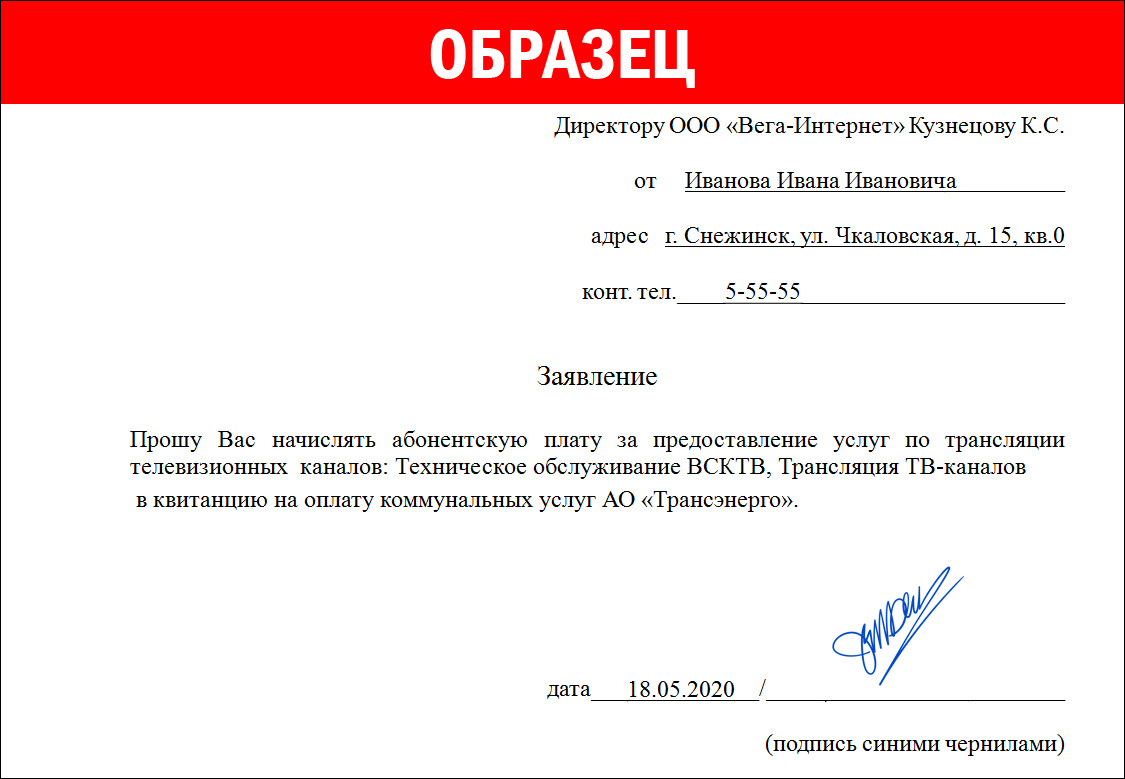 Директору ООО «Вега-Интернет» Кузнецову К.С.от ______________________________________адрес____________________________________конт. тел._________________________________ЗаявлениеПрошу Вас начислять абонентскую плату за предоставление услуг по трансляции телевизионных  каналов: Техническое обслуживание ВСКТВ, Трансляция ТВ-каналов в квитанцию на оплату коммунальных услуг АО «Трансэнерго».дата___________/_____________(подпись чернилами)